АВТОБУСНЫЕ ЭКСКУРСИИ 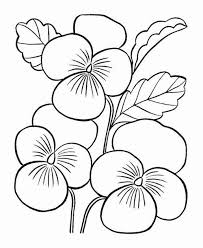 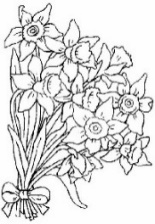 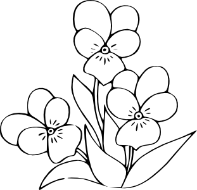 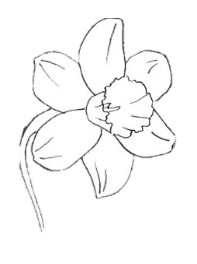 1–14 апреля 2019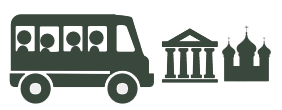 Бронирование: +7 905 290 86 86; info@visitnovgorod.ruДатаВремяОписаниеСтоимость2 апреля(Вт)12:00– обзорная экскурсия по городу с посещением ц. Рождества Богородицы XIII в. Перынского скита и Юрьева монастыря. Продолжительность: 3 чПолный – 680 руб., льготный – 430 руб., дошкольники – 300 руб.5 апреля(Пт)12:00– обзорная экскурсия по городу с посещением Знаменского собора XVII в. и Николо-Вяжи́щского монастыря. Продолжительность: 3 чПолный – 680 руб., льготный – 430 руб., дошкольники – 300 руб.6 апреля(Сб)12:00– обзорная экскурсия по городу с посещением ц. Фёдора Стратилата на Ручью XIV в. и Ху́тынского монастыря. Продолжительность: 3 чПолный – 680 руб., льготный – 430 руб., дошкольники – 300 руб.7 апреля(Вс)12:00– «Благая весть!». Обзорная экскурсия по городу с посещением собора Рождества Богородицы Антониева монастыря XII в. и Николо-Вяжи́щского монастыря. Продолжительность: 3 чПолный – 680 руб., льготный – 430 руб., дошкольники – 300 руб.9 апреля(Вт)12:00– обзорная экскурсия по городу с посещением выставки «Возрождённые из руин» в ц. Георгия на Торгу XIV–XVIII вв. и Ху́тынского монастыря. Продолжительность: 3 чПолный – 680 руб., льготный – 430 руб., дошкольники – 300 руб.12 апреля(Пт)12:00– обзорная экскурсия по городу с посещением ц. Рождества Богородицы XIII в. Перынского скита и Белой (Алексеевской) башни XVI в. Продолжительность: 3 чПолный – 680 руб., льготный – 430 руб., дошкольники – 300 руб.13 апреля(Сб)12:00– обзорная экскурсия по городу с посещением Музея народного деревянного зодчества «Витославлицы» и Юрьева монастыря. Продолжительность: 3 чПолный – 680 руб., льготный – 430 руб., дошкольники – 300 руб.14 апреля(Вс)12:00– обзорная экскурсия по городу с посещением Никольского собора XII в. и Николо-Вяжи́щского монастыря. Продолжительность: 3 чПолный – 680 руб., льготный – 430 руб., дошкольники – 300 руб.